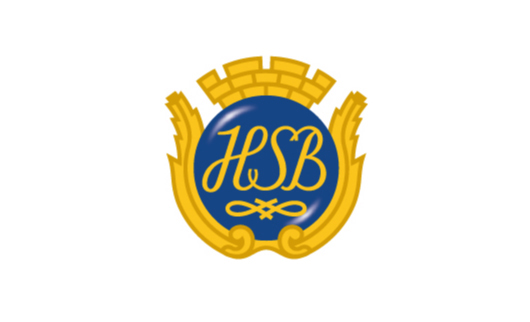 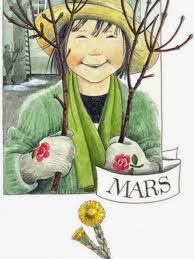 Medlemsinfo – mars 2022
If you require this information in English please contactSusanne.brokop@med.lu.se Dagarna blir sakta längre, ljuset återvänder och snart är våren här. Trots detta tyngs vi alla av det synnerligen bekymmersamma världsläget och det krig som pågår i Ukraina. Ni har säkert hört vår statsminister tala om ett förändrat säkerhetspolitiskt läge för Sverige. Med anledning av detta vill vi försäkra oss om att alla vet att vårt närmaste skyddsrum finns vid Ladugårdsmarkens skola, det finns ytterligare skyddsrum runt om oss vid Annehem och Svenshögsskolan. Vi får innerligt hoppas att vi slipper använda dem.
Gå gärna in på nätet och orientera er på MSB:s skyddsrumskarta. 
Våra källare i höghusen är inte klassade som skyddsrum! Ett tips är också att skapa ett litet ”Om krisen kommer”- förråd med vatten, hygienartiklar, torrvaror, ficklampa osv.Nu åter till den vanliga agendanVi påminner än en gång om att årets stämma är planerad till 11 maj kl 1900.Stämman hålls i gemensamhetslokalen. Kallelse och årsredovisning kommer i separat utskick tidigast 6v före och senast 2v innan stämman, i enlighet med stadgarna.Filterbyte fläktarLindsells kommer för att göra filterbyte och rensning av ventilationskanalerna i början av april. Det är viktigt att notera tiden och vara hemma så att Lindsells kan komma in. 
Se datum och klockslag och ytterligare info på separat utskick.Värme och vattenDen årliga avläsningen av förbrukning värme och vatten är genomförd och ni får ert underlag med denna medlemsinfo. Underskott/överskott regleras på aprilhyran, är det större summor fördelas det på april och maj. 
Avläsningen visar på ökad förbrukning och därmed ökade kostnader, men kostnadsökningen står även att finna i höjd prisbild, indexökning och inflation. Datum för vårens containrarStyrelsen har beslutat att precis som tidigare år boka containers för vårstädning av allt från garderober, lägenheter, källare, balkonger till uteplatser. Detta blir 14-15 maj, separat påminnelse kommer.Nytt för i år är att vi kommer att ha en bemannad återbruksstation i garage 3 på västra parkeringen. Där kan ni lämna in saker som kanske är lite för fina för att slängas och istället möjliga för andra att ha nytta av. Det är ett samarbete med Erikshjälpen. Mer detaljerad information om detta kommer när det närmar sig.RåttorDet har som ni vet varit flera observationer av råttor på vårt område ute och inne (vindar) . Vi har nu åter haft Anticimex på plats för en genomgång och kommer att träffa dem igen denna vecka för att gå runt och se på möjliga åtgärder utöver fällor.Det första Anticimex påpekade var uteplatser och planeringslådor. Vi är ju alla en del av varandras boende och vi har alla ett ansvar för vad vi har på våra uteplatser och hur rensade våra planteringar är. Råttor äter allt möjligt och trivs under trädäck och i pallkragar. 
Vi kommer ut med en information efter vår genomgång med Anticimex om hur vi tillsammans kan råttsäkra vårt område bättre.KolonilotterI veckan kommer vi att gå ut med information om hur tillgängligheten är avseende kolonilotter.Hälsar Styrelsen –Janne, Susanne, Daniel, Moa, Gabriel, Ulf, Naki och Jari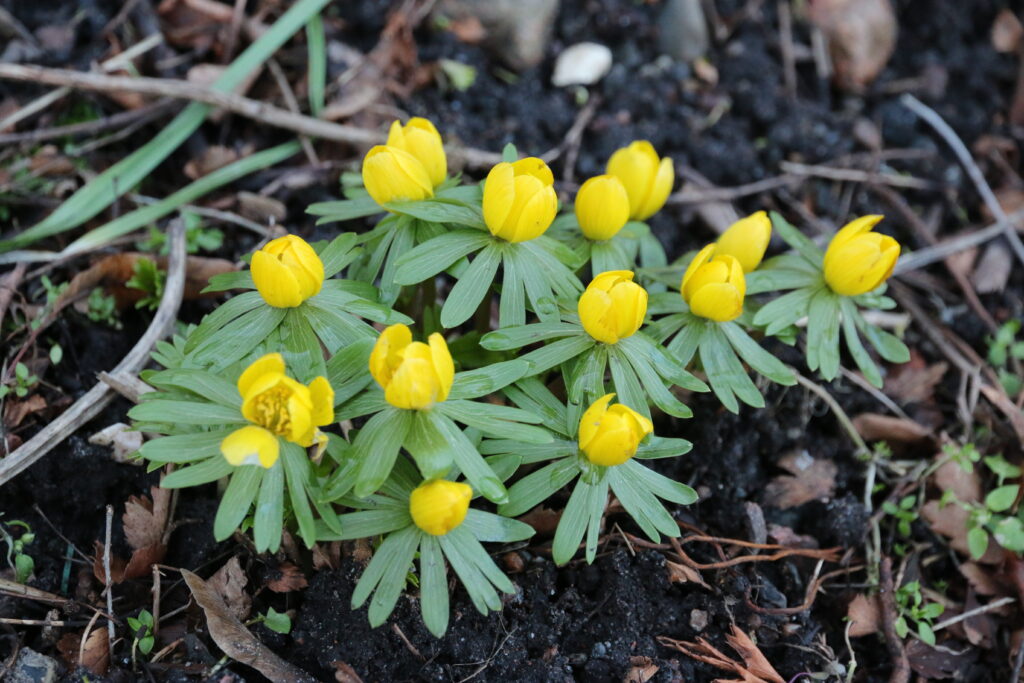 